n° EN COURS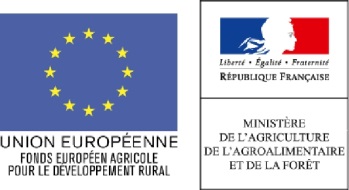 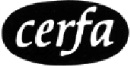 Fiche-action à remplir par action de formation. Il vous faudra donc fournir autant de fiches-actions que votre projet comprend d’actions de formation.CALENDRIER PREVISIONNEL :Date prévisionnelle de début d’action (mois, année) : Date prévisionnelle de fin d’action (mois, année) : Budget prévisionnel :« Aide à la formation professionnelle et à l’acquisition de compétences » Type d’opération 1.1.1 du programme de développement rural de BourgogneAnnexe 3 : Fiche actionTransmettez la fiche action complétée au conseil régional de Bourgogne-Franche-Comté avec votre demande d'aide et conservez un exemplaire.Intitulé de la formation :Diagnostic initial :Description détaillée de l’action :Justification du rattachement à la thématique et à la sous-thématique choisies dans la partie « caractéristiques du projet » du formulaire :Responsables de la formation (formateur de l’action de formation ou coordonnateur du programme de formations le cas échéant) :Niveau de formation et expérience dans le domaine de la formation du formateur ou du coordonnateur :Objectifs visés et résultats attendus :Moyens et modalités de mise en œuvre prévus, méthodes et outils utilisés :PUBLIC VISE :impact prevu sur le PUBLIC VISE :Coût unitaire heure stagiaireNombre d’heures stagiairesMontant prévisionnelCaractère innovant de la formation (la formation est-elle nouvelle sur le territoire du PDR Bourgogne ? améliore-t-elle une action existante sur le territoire ? existe-t-elle déjà telle quelle suR le territoire ?) :Contribution de la formation aux priorités transversales du développement rural (innovation, environnement, atténuation des changements climatiques et adaptation à ces changements) :Modalités d’enregistrement des participants pour compléter les indicateurs de suivi concernant les stagiaires (âge, sexe, profil, filière…) :Modalités d’information des participants concernant le financement FEADER :